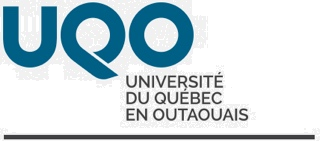 PRÉSCOLAIREDépartement des sciences de l’éducation								STAGE IIIGRILLE D’ÉVALUATION FORMATIVE 1 CONJOINTE DE LA PERSONNE SUPERVISEURE DE STAGE ET DE LA PERSONNE ENSEIGNANTE ASSOCIÉECOMPÉTENCES PROFESSIONNELLESVeuillez noter quelques commentaires au sujet des compétences professionnelles de la personne stagiaire, notamment les compétences discriminantes.OBJECTIFS CIBLÉS PAR LA PERSONNE STAGIAIRE –COMMENTAIRES DE LA PERSONNE SUPERVISEURE DE STAGE ET DE LA PERSONNE ENSEIGNANTE ASSOCIÉE À LA SUITE DE LA PREMIÈRE OBSERVATIONVeuillez noter quelques commentaires au sujet des objectifs personnels de la personne stagiaire. La personne stagiaire confirme avoir pris connaissance de cette évaluation*  * La personne stagiaire est consciente que des intervenants autorisés par le Module des sciences de l’éducation pourront la consulter (voir section 9 du document d’information relatif aux stages).				    									PRÉSCOLAIRE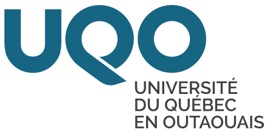 Département des sciences de l’éducation												STAGE IIIGRILLE D’ÉVALUATION FORMATIVE 2 ET GRILLE D’ÉVALUATION FINALE CONJOINTES DE LA PERSONNE SUPERVISEURE DE STAGE ET DE LA PERSONNE ENSEIGNANTE ASSOCIÉEChacune des compétences concernées par le stage III est indiquée ci-après. Les compétences précédées de trois étoiles (***) sont par ailleurs discriminantes, c’est-à-dire que l’attribution de la mention « Non atteint » à l’une ou l’autre des compétences lors de l’évaluation finale entraine l’échec au stage. Chaque compétence est décrite avec des indicateurs qui constituent des manifestions observables. Ces indicateurs ont pour but d’aider la personne enseignante associée et la personne superviseure à porter un jugement professionnel sur le niveau de développement des compétences de la personne stagiaire. Il est à noter que les manifestations des compétences ne reposent pas seulement sur l’observation de la performance de la personne stagiaire; les compétences peuvent aussi se manifester par la réflexion et l’argumentation de la personne stagiaire, d’où l’importance du questionnement pour accéder à ce raisonnement qui n’est pas aisément observable (voir annexe 4). Par ailleurs, l’évaluation ne porte pas spécifiquement sur chacun de ces indicateurs pris individuellement, mais sur l’ensemble de la compétence, tout en tenant compte du contexte singulier dans lequel la personne stagiaire effectue son stage. La liste d’indicateurs n’est donc pas exhaustive. Enfin, les personnes qui évaluent appuient leur jugement à l’aide de commentaires qualitatifs afin de soutenir leur jugement professionnel et de favoriser la poursuite de la progression de la personne stagiaire.Le texte écrit en italique représente des ajouts particuliers pour le stage III. Au regard des indicateurs d’évaluation des compétences, la personne stagiaire :  FONDEMENTS*** 1. Savoirs et culture :  FONDEMENTS*** 2. Communication:  ACTE D’ENSEIGNER*** 3. Conception d’activités d’enseignement et d’apprentissage:  ACTE D’ENSEIGNER***4. Pilotage d’activités d’enseignement et d’apprentissage:  ACTE D’ENSEIGNER*** 5. Évaluation des apprentissages:  ACTE D’ENSEIGNER*** 6. Organisation du fonctionnement de la classe:  CONTEXTE SOCIAL ET SCOLAIRE7. Adaptation des interventions:  CONTEXTE SOCIAL ET SCOLAIRE*** 8. Intégration des TIC :CONTEXTE SOCIAL ET SCOLAIRE9. Collaboration professionnelle: CONTEXTE SOCIAL ET SCOLAIRE10. Collaboration pédagogiqueIDENTITÉ PROFESSIONNELLE***11. Développement professionnel:  IDENTITÉ PROFESSIONNELLE***12. Éthique professionnelle:  COMMENTAIRES GÉNÉRAUX DE LA PERSONNE SUPERVISEURE EN VUE DE L’ÉVALUATION FINALEAPPRÉCIATION GLOBALE DU STAGE ET PISTES DE DÉVELOPPEMENT SUGGÉRÉESCOMMENTAIRES GÉNÉRAUX DE LA PERSONNE ENSEIGNANTE ASSOCIÉE EN VUE DE L’ÉVALUATION FINALEAPPRÉCIATION GLOBALE DU STAGE ET PISTES DE DÉVELOPPEMENT SUGGÉRÉESRÉSUMÉ DE L’ÉVALUATION FINALEÀ COMPLÉTER PAR LA PERSONNE SUPERVISEURE DE STAGEBILAN DE D’ÉVALUATION FINALE DES COMPÉTENCESDÉCISION DE LA NOTE FINALE PAR LA PERSONNE SUPERVISEURE DE STAGENote importante : Cette grille d’évaluation contient des renseignements personnels et constitue un document de travail confidentiel concernant le cheminement de la personne stagiaire. Il ne peut pas être partagé à une autre personne que celles directement impliquées dans l’évaluation, sans le consentement de la personne stagiaire.  Toutefois certaines personnes du Module des sciences de l’éducation de l’UQO, dont le travail est associé aux stages et à la formation des personnes étudiantes, pourraient avoir besoin de le consulter.Personne stagiaire : Cycle :	          Degré :	      Nombre d’élèves :Personne enseignante associée : École : Personne superviseure de stage :Centre de services scolaires :Date :                                                   Heure : Durée de l’observation :Savoirs et culture : 2. Communication:3. Conception d’activités d’enseignement et d’apprentissage:4. Pilotage d’activités d’enseignement et d’apprentissage:  5. Évaluation des apprentissages : 6. Gestion de classe :  8. Technologies de l’information et des communications :11. Développement professionnel:  12. Éthique professionnelle:  Autre(s) : Objectif 1 :  ______________________________________Objectif 2 : ______________________________________Objectif 3 : ______________________________________Objectif 4 : ______________________________________Personne stagiaire : Cycle :	          Degré :	      Nombre d’élèves :Personne enseignante associée : École : Personne superviseure de stage :Centre de services scolaires :Évaluation formative 2Évaluation finaleDate :                                                   Heure : Date :                                                   Heure : Durée de l’observation :Date :                                                   Heure : 1.1 s’assure, avec l’aide de la personne enseignante associée, d’un niveau de maitrise suffisant des savoirs essentiels et des repères culturels du préscolaire afin de rendre les apprentissages significatifs pour les enfants;1.1 s’assure, avec l’aide de la personne enseignante associée, d’un niveau de maitrise suffisant des savoirs essentiels et des repères culturels du préscolaire afin de rendre les apprentissages significatifs pour les enfants;1.1 s’assure, avec l’aide de la personne enseignante associée, d’un niveau de maitrise suffisant des savoirs essentiels et des repères culturels du préscolaire afin de rendre les apprentissages significatifs pour les enfants;1.2 s’approprie la démarche ludique dans l’intégration des savoirs essentiels propres au Programme de formation à l’éducation préscolaire;1.2 s’approprie la démarche ludique dans l’intégration des savoirs essentiels propres au Programme de formation à l’éducation préscolaire;1.2 s’approprie la démarche ludique dans l’intégration des savoirs essentiels propres au Programme de formation à l’éducation préscolaire;1.3 manifeste une compréhension critique du développement global de l’enfant et des ressources disponibles, notamment dans ses planifications;1.3 manifeste une compréhension critique du développement global de l’enfant et des ressources disponibles, notamment dans ses planifications;1.3 manifeste une compréhension critique du développement global de l’enfant et des ressources disponibles, notamment dans ses planifications;1.4 se sert des situations de la vie courante pour faire des liens avec les apprentissages visés et la culture;1.4 se sert des situations de la vie courante pour faire des liens avec les apprentissages visés et la culture;1.4 se sert des situations de la vie courante pour faire des liens avec les apprentissages visés et la culture;1.5 suscite l’expression et l’écoute de points de vue différents des enfants.1.5 suscite l’expression et l’écoute de points de vue différents des enfants.1.5 suscite l’expression et l’écoute de points de vue différents des enfants.Autre(s) indicateur(s) :Autre(s) indicateur(s) :Autre(s) indicateur(s) :ÉVALUATION FORMATIVE 2Atteint       En voie d’atteinte Non atteint       N/A ÉVALUATION FINALEAtteint       En voie d’atteinte Non atteint       N/A Forces(Commentez à l’aide d’exemples)Défis(Commentez à l’aide d’exemples)2.1 parle un français correct en termes de syntaxe, de lexique et de prononciation;2.1 parle un français correct en termes de syntaxe, de lexique et de prononciation;2.1 parle un français correct en termes de syntaxe, de lexique et de prononciation;2.2 est capable de communiquer sa pensée en respectant les règles de la langue écrite, notamment dans ses travaux;2.2 est capable de communiquer sa pensée en respectant les règles de la langue écrite, notamment dans ses travaux;2.2 est capable de communiquer sa pensée en respectant les règles de la langue écrite, notamment dans ses travaux;2.3 est capable de communiquer en employant un langage adapté au stade de développement et à l’âge des enfants;2.3 est capable de communiquer en employant un langage adapté au stade de développement et à l’âge des enfants;2.3 est capable de communiquer en employant un langage adapté au stade de développement et à l’âge des enfants;2.4 soutient le langage oral des enfants en modelant et en reformulant les paroles des enfants.2.4 soutient le langage oral des enfants en modelant et en reformulant les paroles des enfants.2.4 soutient le langage oral des enfants en modelant et en reformulant les paroles des enfants.Autre(s) indicateur(s) :Autre(s) indicateur(s) :Autre(s) indicateur(s) :ÉVALUATION FORMATIVE 2Atteint       En voie d’atteinte Non atteint       N/A ÉVALUATION FINALEAtteint       En voie d’atteinte Non atteint       N/A Forces(Commentez à l’aide d’exemples)Défis(Commentez à l’aide d’exemples)3.1 se constitue un cahier de planification de qualité (bien organisé, structuré, conforme aux exigences du guide de stage), disponible en tout temps;3.1 se constitue un cahier de planification de qualité (bien organisé, structuré, conforme aux exigences du guide de stage), disponible en tout temps;3.1 se constitue un cahier de planification de qualité (bien organisé, structuré, conforme aux exigences du guide de stage), disponible en tout temps;3.2 sous la supervision de la personne enseignante associée, s’assure que la planification des activités respecte les éléments du Programme de formation à l’éducation préscolaire; 3.2 sous la supervision de la personne enseignante associée, s’assure que la planification des activités respecte les éléments du Programme de formation à l’éducation préscolaire; 3.2 sous la supervision de la personne enseignante associée, s’assure que la planification des activités respecte les éléments du Programme de formation à l’éducation préscolaire; 3.3 s’assure de planifier des activités qui sont adaptées aux intérêts des enfants;3.3 s’assure de planifier des activités qui sont adaptées aux intérêts des enfants;3.3 s’assure de planifier des activités qui sont adaptées aux intérêts des enfants;3.4 conçoit des activités en fonction de ses intentions pédagogiques et de la progression du développement;3.4 conçoit des activités en fonction de ses intentions pédagogiques et de la progression du développement;3.4 conçoit des activités en fonction de ses intentions pédagogiques et de la progression du développement;3.5 planifie des situations d’apprentissage graduées qui jettent les bases de la scolarisation en privilégiant l’aspect ludique;3.5 planifie des situations d’apprentissage graduées qui jettent les bases de la scolarisation en privilégiant l’aspect ludique;3.5 planifie des situations d’apprentissage graduées qui jettent les bases de la scolarisation en privilégiant l’aspect ludique;3.6 choisit des approches pédagogiques variées (innovations) qui tiennent compte du niveau des enfants, de leurs besoins et caractéristiques, dans une perspective développementale;3.6 choisit des approches pédagogiques variées (innovations) qui tiennent compte du niveau des enfants, de leurs besoins et caractéristiques, dans une perspective développementale;3.6 choisit des approches pédagogiques variées (innovations) qui tiennent compte du niveau des enfants, de leurs besoins et caractéristiques, dans une perspective développementale;3.7 prévoit la disponibilité de toutes les ressources nécessaires et prépare un matériel varié et pertinent.3.7 prévoit la disponibilité de toutes les ressources nécessaires et prépare un matériel varié et pertinent.3.7 prévoit la disponibilité de toutes les ressources nécessaires et prépare un matériel varié et pertinent.Autre(s) indicateur(s) :Autre(s) indicateur(s) :Autre(s) indicateur(s) :ÉVALUATION FORMATIVE 2Atteint       En voie d’atteinte Non atteint       N/A ÉVALUATION FINALEAtteint       En voie d’atteinte Non atteint       N/A Forces(Commentez à l’aide d’exemples)Défis(Commentez à l’aide d’exemples)4.1 met en place des activités ludiques, signifiantes et motivantes adaptées aux enfants qui leur permettent de construire leur compréhension du monde et de se développer d’un point de vue global;4.1 met en place des activités ludiques, signifiantes et motivantes adaptées aux enfants qui leur permettent de construire leur compréhension du monde et de se développer d’un point de vue global;4.1 met en place des activités ludiques, signifiantes et motivantes adaptées aux enfants qui leur permettent de construire leur compréhension du monde et de se développer d’un point de vue global;4.2 fait régulièrement appel aux connaissances antérieures des enfants, à leur culture, à leurs représentations sociales et les prend en compte tout au long de l’activité; 4.2 fait régulièrement appel aux connaissances antérieures des enfants, à leur culture, à leurs représentations sociales et les prend en compte tout au long de l’activité; 4.2 fait régulièrement appel aux connaissances antérieures des enfants, à leur culture, à leurs représentations sociales et les prend en compte tout au long de l’activité; 4.3 donne des consignes et des explications claires et précises, s’assure qu’elles ont été comprises par les enfants; 4.3 donne des consignes et des explications claires et précises, s’assure qu’elles ont été comprises par les enfants; 4.3 donne des consignes et des explications claires et précises, s’assure qu’elles ont été comprises par les enfants; 4.4 accompagne et soutient les apprentissages des enfants en employant diverses stratégies pédagogiques (ex. modelage, étayage, rétroaction, questionnement, etc.);4.4 accompagne et soutient les apprentissages des enfants en employant diverses stratégies pédagogiques (ex. modelage, étayage, rétroaction, questionnement, etc.);4.4 accompagne et soutient les apprentissages des enfants en employant diverses stratégies pédagogiques (ex. modelage, étayage, rétroaction, questionnement, etc.);4.5 favorise la coopération entre les enfants;4.5 favorise la coopération entre les enfants;4.5 favorise la coopération entre les enfants;4.6 oriente ses interventions en fonction des intentions pédagogiques prévues dans sa planification.4.6 oriente ses interventions en fonction des intentions pédagogiques prévues dans sa planification.4.6 oriente ses interventions en fonction des intentions pédagogiques prévues dans sa planification.4.7 commence à varier ses approches pédagogiques en fonction du déroulement de l’activité, des intérêts et des besoins des enfants (ex. : différenciation pédagogique);4.7 commence à varier ses approches pédagogiques en fonction du déroulement de l’activité, des intérêts et des besoins des enfants (ex. : différenciation pédagogique);4.7 commence à varier ses approches pédagogiques en fonction du déroulement de l’activité, des intérêts et des besoins des enfants (ex. : différenciation pédagogique);4.8 fait un retour réflexif approfondi sur le pilotage de ses activités dans ses analyses réflexives.4.8 fait un retour réflexif approfondi sur le pilotage de ses activités dans ses analyses réflexives.4.8 fait un retour réflexif approfondi sur le pilotage de ses activités dans ses analyses réflexives.Autre(s) indicateur(s) :Autre(s) indicateur(s) :Autre(s) indicateur(s) :ÉVALUATION FORMATIVE 2Atteint       En voie d’atteinte Non atteint       N/A ÉVALUATION FINALEAtteint       En voie d’atteinte Non atteint       N/A Forces(Commentez à l’aide d’exemples)Défis(Commentez à l’aide d’exemples)5.1 commence à dresser un portrait de la classe qui tient compte des forces et des défis de chaque enfant au début du stage, et le met à jour tout au long du stage;5.1 commence à dresser un portrait de la classe qui tient compte des forces et des défis de chaque enfant au début du stage, et le met à jour tout au long du stage;5.1 commence à dresser un portrait de la classe qui tient compte des forces et des défis de chaque enfant au début du stage, et le met à jour tout au long du stage;5.2 commence à consigner des informations permettant de repérer les forces et les défis des enfants, en s’appuyant sur les diverses activités de la journée (ex. activités structurées, jeux libres, routines, transitions, etc.);5.2 commence à consigner des informations permettant de repérer les forces et les défis des enfants, en s’appuyant sur les diverses activités de la journée (ex. activités structurées, jeux libres, routines, transitions, etc.);5.2 commence à consigner des informations permettant de repérer les forces et les défis des enfants, en s’appuyant sur les diverses activités de la journée (ex. activités structurées, jeux libres, routines, transitions, etc.);5.3 commence à utiliser des outils d’observation des apprentissages visés en cohérence avec les compétences et leurs composantes, et les savoirs essentiels;5.3 commence à utiliser des outils d’observation des apprentissages visés en cohérence avec les compétences et leurs composantes, et les savoirs essentiels;5.3 commence à utiliser des outils d’observation des apprentissages visés en cohérence avec les compétences et leurs composantes, et les savoirs essentiels;5.4 commence à communiquer aux enfants une rétroaction continue (régulation) sur leurs apprentissages, leurs attitudes, leurs comportements, leurs démarches, leurs stratégies et leurs réalisations.5.4 commence à communiquer aux enfants une rétroaction continue (régulation) sur leurs apprentissages, leurs attitudes, leurs comportements, leurs démarches, leurs stratégies et leurs réalisations.5.4 commence à communiquer aux enfants une rétroaction continue (régulation) sur leurs apprentissages, leurs attitudes, leurs comportements, leurs démarches, leurs stratégies et leurs réalisations.Autre(s) indicateur(s) :Autre(s) indicateur(s) :Autre(s) indicateur(s) :ÉVALUATION FORMATIVE 2Atteint       En voie d’atteinte Non atteint       N/A ÉVALUATION FINALEAtteint       En voie d’atteinte Non atteint       N/A Forces(Commentez à l’aide d’exemples)Défis(Commentez à l’aide d’exemples)6.1 crée des liens signifiants avec chacun des enfants;6.1 crée des liens signifiants avec chacun des enfants;6.1 crée des liens signifiants avec chacun des enfants;6.2 maintient un climat propice à l’apprentissage et au développement global des enfants, dans lequel ces derniers sont centrés sur la tâche et actifs dans leurs apprentissages, et poussés dans leur zone potentielle de développement;6.2 maintient un climat propice à l’apprentissage et au développement global des enfants, dans lequel ces derniers sont centrés sur la tâche et actifs dans leurs apprentissages, et poussés dans leur zone potentielle de développement;6.2 maintient un climat propice à l’apprentissage et au développement global des enfants, dans lequel ces derniers sont centrés sur la tâche et actifs dans leurs apprentissages, et poussés dans leur zone potentielle de développement;6.3 se montre proactive dans la gestion des comportements en utilisant des stratégies adaptées à l’éducation préscolaire (ex. redirige les comportements inappropriés de manière positive, planifie des routines et des transitions adaptés aux capacités des enfants, affiche des attentes claires et cohérentes, offre un accompagnement actif, utilise différentes modalités d’apprentissage, etc.);6.3 se montre proactive dans la gestion des comportements en utilisant des stratégies adaptées à l’éducation préscolaire (ex. redirige les comportements inappropriés de manière positive, planifie des routines et des transitions adaptés aux capacités des enfants, affiche des attentes claires et cohérentes, offre un accompagnement actif, utilise différentes modalités d’apprentissage, etc.);6.3 se montre proactive dans la gestion des comportements en utilisant des stratégies adaptées à l’éducation préscolaire (ex. redirige les comportements inappropriés de manière positive, planifie des routines et des transitions adaptés aux capacités des enfants, affiche des attentes claires et cohérentes, offre un accompagnement actif, utilise différentes modalités d’apprentissage, etc.);6.4 maintient une bonne vue d’ensemble du groupe-classe;6.4 maintient une bonne vue d’ensemble du groupe-classe;6.4 maintient une bonne vue d’ensemble du groupe-classe;6.5 essaie de composer avec les situations imprévues.6.5 essaie de composer avec les situations imprévues.6.5 essaie de composer avec les situations imprévues.Autre(s) indicateur(s) :Autre(s) indicateur(s) :Autre(s) indicateur(s) :ÉVALUATION FORMATIVE 2Atteint       En voie d’atteinte Non atteint       N/A ÉVALUATION FINALEAtteint       En voie d’atteinte Non atteint       N/A Forces(Commentez à l’aide d’exemples)Défis(Commentez à l’aide d’exemples)7.1 trouve des idées, dans ses planifications et au moment de son pilotage, pour différencier et adapter ses interventions en fonction des besoins spécifiques des élèves.7.1 trouve des idées, dans ses planifications et au moment de son pilotage, pour différencier et adapter ses interventions en fonction des besoins spécifiques des élèves.7.1 trouve des idées, dans ses planifications et au moment de son pilotage, pour différencier et adapter ses interventions en fonction des besoins spécifiques des élèves.Autre(s) indicateur(s) :Autre(s) indicateur(s) :Autre(s) indicateur(s) :ÉVALUATION FORMATIVE 2Atteint       En voie d’atteinte Non atteint       N/A ÉVALUATION FINALEAtteint       En voie d’atteinte Non atteint       N/A Forces(Commentez à l’aide d’exemples)Défis(Commentez à l’aide d’exemples)8.1 utilise les TIC pour rechercher et communiquer de l’information;8.1 utilise les TIC pour rechercher et communiquer de l’information;8.1 utilise les TIC pour rechercher et communiquer de l’information;8.2 utilise les TIC pour préparer son enseignement, de manière réfléchie et critique;8.2 utilise les TIC pour préparer son enseignement, de manière réfléchie et critique;8.2 utilise les TIC pour préparer son enseignement, de manière réfléchie et critique;8.3 utilise des outils multimédias variés (vidéo, diaporama, logiciel …) selon les ressources du milieu.8.3 utilise des outils multimédias variés (vidéo, diaporama, logiciel …) selon les ressources du milieu.8.3 utilise des outils multimédias variés (vidéo, diaporama, logiciel …) selon les ressources du milieu.Autre(s) indicateur(s) :Autre(s) indicateur(s) :Autre(s) indicateur(s) :ÉVALUATION FORMATIVE 2Atteint       En voie d’atteinte Non atteint       N/A ÉVALUATION FINALEAtteint       En voie d’atteinte Non atteint       N/A Forces(Commentez à l’aide d’exemples)Défis(Commentez à l’aide d’exemples)9.1 situe son rôle de stagiaire par rapport à celui de la personne enseignante associée et des autres intervenants du milieu;9.1 situe son rôle de stagiaire par rapport à celui de la personne enseignante associée et des autres intervenants du milieu;9.1 situe son rôle de stagiaire par rapport à celui de la personne enseignante associée et des autres intervenants du milieu;9.2 commence à apporter sa contribution à la vie de l’école (activités scolaires et parascolaires, réunions, perfectionnements).9.2 commence à apporter sa contribution à la vie de l’école (activités scolaires et parascolaires, réunions, perfectionnements).9.2 commence à apporter sa contribution à la vie de l’école (activités scolaires et parascolaires, réunions, perfectionnements).9.3 prend connaissance des différents documents issus du milieu : normes et modalités d’évaluation, plan de réussite éducative, etc.9.3 prend connaissance des différents documents issus du milieu : normes et modalités d’évaluation, plan de réussite éducative, etc.9.3 prend connaissance des différents documents issus du milieu : normes et modalités d’évaluation, plan de réussite éducative, etc.Autre(s) indicateur(s) :Autre(s) indicateur(s) :Autre(s) indicateur(s) :ÉVALUATION FORMATIVE 2Atteint       En voie d’atteinte Non atteint       N/A ÉVALUATION FINALEAtteint       En voie d’atteinte Non atteint       N/A Forces(Commentez à l’aide d’exemples)Défis(Commentez à l’aide d’exemples)10.1 s’intègre, comme stagiaire, à l’ensemble du personnel de l’école;10.1 s’intègre, comme stagiaire, à l’ensemble du personnel de l’école;10.1 s’intègre, comme stagiaire, à l’ensemble du personnel de l’école;10.2 collabore avec l’équipe-cycle ou l’équipe-école;10.2 collabore avec l’équipe-cycle ou l’équipe-école;10.2 collabore avec l’équipe-cycle ou l’équipe-école;10.3 fait preuve d’initiative dans sa collaboration avec la personne enseignante associée, en tenant compte de la culture de l’école ;10.3 fait preuve d’initiative dans sa collaboration avec la personne enseignante associée, en tenant compte de la culture de l’école ;10.3 fait preuve d’initiative dans sa collaboration avec la personne enseignante associée, en tenant compte de la culture de l’école ;10.4 se montre disponible pendant tout le stage.10.4 se montre disponible pendant tout le stage.10.4 se montre disponible pendant tout le stage.Autre(s) indicateur(s) :Autre(s) indicateur(s) :Autre(s) indicateur(s) :ÉVALUATION FORMATIVE 2Atteint       En voie d’atteinte Non atteint       N/A ÉVALUATION FINALEAtteint       En voie d’atteinte Non atteint       N/A Forces(Commentez à l’aide d’exemples)Défis(Commentez à l’aide d’exemples)11.1 montre de l’enthousiasme pour la profession enseignante;11.1 montre de l’enthousiasme pour la profession enseignante;11.1 montre de l’enthousiasme pour la profession enseignante;11.2 fait preuve de persévérance dans tous ses engagements malgré les difficultés et demande de l’aide au besoin;11.2 fait preuve de persévérance dans tous ses engagements malgré les difficultés et demande de l’aide au besoin;11.2 fait preuve de persévérance dans tous ses engagements malgré les difficultés et demande de l’aide au besoin;11.3 tente d’argumenter quant à la pertinence de ses choix pédagogiques en arrimant la théorie et la pratique;11.3 tente d’argumenter quant à la pertinence de ses choix pédagogiques en arrimant la théorie et la pratique;11.3 tente d’argumenter quant à la pertinence de ses choix pédagogiques en arrimant la théorie et la pratique;11.4 essaie d’avoir recours à la recherche scientifique et aux écrits professionnels en éducation pour éclairer sa pratique, notamment dans ses travaux;11.4 essaie d’avoir recours à la recherche scientifique et aux écrits professionnels en éducation pour éclairer sa pratique, notamment dans ses travaux;11.4 essaie d’avoir recours à la recherche scientifique et aux écrits professionnels en éducation pour éclairer sa pratique, notamment dans ses travaux;11.5 réfléchit avant, pendant et après sa pratique et réinvestit les résultats de sa réflexion dans l’action (ex. observe et pose des questions sur les choix pédagogiques);11.5 réfléchit avant, pendant et après sa pratique et réinvestit les résultats de sa réflexion dans l’action (ex. observe et pose des questions sur les choix pédagogiques);11.5 réfléchit avant, pendant et après sa pratique et réinvestit les résultats de sa réflexion dans l’action (ex. observe et pose des questions sur les choix pédagogiques);11.6 réfléchit régulièrement sur ses objectifs de stage et les module au besoin;11.6 réfléchit régulièrement sur ses objectifs de stage et les module au besoin;11.6 réfléchit régulièrement sur ses objectifs de stage et les module au besoin;11.7 accepte les remarques et les suggestions faites par la personne enseignante associée et la personne superviseure de stage et en tient compte;11.7 accepte les remarques et les suggestions faites par la personne enseignante associée et la personne superviseure de stage et en tient compte;11.7 accepte les remarques et les suggestions faites par la personne enseignante associée et la personne superviseure de stage et en tient compte;11.8 présente une qualité de réflexion approfondie dans l’ensemble de ses travaux.11.8 présente une qualité de réflexion approfondie dans l’ensemble de ses travaux.11.8 présente une qualité de réflexion approfondie dans l’ensemble de ses travaux.Autre(s) indicateur(s) :Autre(s) indicateur(s) :Autre(s) indicateur(s) :ÉVALUATION FORMATIVE 2Atteint       En voie d’atteinte Non atteint       N/A ÉVALUATION FINALEAtteint       En voie d’atteinte Non atteint       N/A Forces(Commentez à l’aide d’exemples)Défis(Commentez à l’aide d’exemples)12.1 respecte les aspects confidentiels de la profession (enfants, parents, intervenants);12.1 respecte les aspects confidentiels de la profession (enfants, parents, intervenants);12.1 respecte les aspects confidentiels de la profession (enfants, parents, intervenants);12.2 s’informe et respecte les règles qui encadrent la profession (ex. : Loi sur l’instruction publique, Loi sur la protection de la jeunesse, règles de l’école, etc.);12.2 s’informe et respecte les règles qui encadrent la profession (ex. : Loi sur l’instruction publique, Loi sur la protection de la jeunesse, règles de l’école, etc.);12.2 s’informe et respecte les règles qui encadrent la profession (ex. : Loi sur l’instruction publique, Loi sur la protection de la jeunesse, règles de l’école, etc.);12.3 fait preuve d’écoute, de respect et d’ouverture envers tous les intervenants, et utilise la critique de façon constructive;12.3 fait preuve d’écoute, de respect et d’ouverture envers tous les intervenants, et utilise la critique de façon constructive;12.3 fait preuve d’écoute, de respect et d’ouverture envers tous les intervenants, et utilise la critique de façon constructive;12.4 fournit l’attention et l’accompagnement nécessaires au développement global de chaque enfant;12.4 fournit l’attention et l’accompagnement nécessaires au développement global de chaque enfant;12.4 fournit l’attention et l’accompagnement nécessaires au développement global de chaque enfant;12.5 respecte et prend en compte la culture des familles, la diversité sociale et l’inclusion de toute nature;12.5 respecte et prend en compte la culture des familles, la diversité sociale et l’inclusion de toute nature;12.5 respecte et prend en compte la culture des familles, la diversité sociale et l’inclusion de toute nature;12.6 fait preuve de respect envers le personnel de l’école, les enfants et les parents;12.6 fait preuve de respect envers le personnel de l’école, les enfants et les parents;12.6 fait preuve de respect envers le personnel de l’école, les enfants et les parents;12.7 s’associe au projet éducatif, aux orientations et aux règlements de l’école (ex. : règles de vie, tenue vestimentaire);12.7 s’associe au projet éducatif, aux orientations et aux règlements de l’école (ex. : règles de vie, tenue vestimentaire);12.7 s’associe au projet éducatif, aux orientations et aux règlements de l’école (ex. : règles de vie, tenue vestimentaire);12.8 reconnaît les droits d’auteur dans toutes les situations;12.8 reconnaît les droits d’auteur dans toutes les situations;12.8 reconnaît les droits d’auteur dans toutes les situations;12.9 favorise un fonctionnement démocratique en salle de classe;12.9 favorise un fonctionnement démocratique en salle de classe;12.9 favorise un fonctionnement démocratique en salle de classe;12.10 s’efforce de justifier, auprès des publics intéressés et dans ses travaux, ses pratiques professionnelles et ses décisions relativement à l’apprentissage et à l’éducation des enfants.12.10 s’efforce de justifier, auprès des publics intéressés et dans ses travaux, ses pratiques professionnelles et ses décisions relativement à l’apprentissage et à l’éducation des enfants.12.10 s’efforce de justifier, auprès des publics intéressés et dans ses travaux, ses pratiques professionnelles et ses décisions relativement à l’apprentissage et à l’éducation des enfants.Autre(s) indicateur(s) :Autre(s) indicateur(s) :Autre(s) indicateur(s) :ÉVALUATION FORMATIVE 2Atteint       En voie d’atteinte Non atteint       N/A ÉVALUATION FINALEAtteint       En voie d’atteinte Non atteint       N/A Forces(Commentez à l’aide d’exemples)Défis(Commentez à l’aide d’exemples)La personne stagiaire s’est conformée à :- 1 journée ou 2 demi-journées de préstage - 29 journées consécutives de stageOUI    NON   OUI    NON   Travaux remis et conformes aux attentes :- projet de stage et objectifs révisés- les traces de la planification (hebdomadaire, sommaire, six planifications complètes + six analyses réflexives post-pilotage)- trois événements significatifs- rapport de stageOUI    NON   OUI    NON   OUI    NON    OUI    NON   FondementsFondementsActe d’enseignerActe d’enseignerActe d’enseignerActe d’enseignerContexte social et scolaireContexte social et scolaireContexte social et scolaireContexte social et scolaireIdentité professionnelleIdentité professionnelleC1C2C3C4C5C6C7C8C9C10C11C12AtteintEn voie d’atteinteNon AtteintNOTE :SUCCÈS                                                      ÉCHEC   Date : Signatures :_______________________Personne superviseure de stage____________________________Personne enseignante associée_______________________Personne stagiaire** J’ai pris connaissance de cette évaluation et je suis conscient(e) que des intervenants autorisés par le Module des sciences de l’éducation pourront la consulter (voir section 9 du document d’information relatif aux stages)._______________________Personne superviseure de stage____________________________Personne enseignante associée_______________________Personne stagiaire** J’ai pris connaissance de cette évaluation et je suis conscient(e) que des intervenants autorisés par le Module des sciences de l’éducation pourront la consulter (voir section 9 du document d’information relatif aux stages).